Конспект ННОД по ИЗО деятельности в средней группе ДОУКонспект занятия в средней группе «Русская матрешка»ЗАДАЧИ:Продолжать знакомить детей с декоративно – прикладным искусством русского народа – деревянной матрёшкой;Развивать творческие способности детей через приобщение к народному творчеству и прикладному искусству.Продолжать развивать мышление, воображение.Воспитывать любовь к народному творчеству.Цель:Вызвать желание украшать предметы; продолжать учить работать с красками, правильно держать кисточку. Развивать у детей самостоятельность в выборе узора. Продолжать знакомить с русским народным творчеством.Формы и средства обучения:Образно-художественная, игровая, практическая, музыкальные, наглядные.Предварительная работа:Рассматривание иллюстраций.Чтение стихотворения о матрёшках.Знакомство с игрушками, сделанными из разных материалов-Дымковская,  Филимоновская, Богородская, Гжельская, кукла.Материал и оборудование:Демонстрационный: Игрушки Матрешки с традиционными видами росписи (Семеновская, Загорская, Полхов, мольберт, силуэт матрешки, кисти, краски, салфетки, баночки с водой.Ход занятия:Звучит русская народная песня «Во саду ли в огороде… », под музыку воспитатель выносит плетёную корзинку, накрытую красивой расписной русской косынкой.Воспитатель:-Здравствуйте ребята! Сегодня к вам в гости я пришла не одна. Со мной вместе в этой корзинке гостья-сюрприз! А для того что бы вы её узнали я загадаю вам загадку:Алый шелковый платочек,Яркий сарафан в цветочек,Упирается рукаВ деревянные бока.А внутри секреты есть:Может – три, а может, шесть.Разрумянилась немножко.Это русская…Дети: Матрёшка!Воспитатель: Конечно ребята - это русская матрёшка! (достает из корзинки игрушку матрешку) Рассматриваем вместе с детьми её наряд, предлагаем потрогать матрешку, какая она на ощупь внутри и снаружи, разбираем и собираем её. Чем отличаются матрешки друг от друга? Какие они по росту? Какими красками нарисовал её художник? Из какого материала выполнена матрёшка? (воспитатель выслушивает разные ответы детей) .Воспитатель: А сейчас садитесь удобнее, я расскажу вам историю о том, как появилась матрёшка. Рассказ.Прошло сто лет с тех пор, как замечательные художники придумали исоздали первую матрёшку. Однажды в Московскую мастерскую, где делали игрушки, попала японская деревянная игрушка-японец, в которой помещалась мал мала меньше - вся его семья. Вот тогда-то и, знаменитый игрушечных дел мастер, Василий Звёздочкин выточил из дерева похожую на эту игрушку, но свою русскую матрёшку. Восемь фигурок вкладывались одна в другую. Художник Сергей Малютин расписал их под девочек и мальчиков. На первой матрёшке была изображена девушка в сарафане, переднике и платочке с петухами. Изображение девочки чередовалось с изображением мальчика, отличаясь друг от друга. Последняя напоминала спеленатого младенца. Сейчас матрёшек изготавливают на фабриках разных городов, поэтому они все разные. Матрёшки разрисованы цветами, ягодами, другими узорами, а некоторые даже держат в руках букет. (Показ разных матрёшек). Прошло много лет, а матрёшка не надоела людям. И сейчас она любима у малышей. Матрёшка украшает наши квартиры. Её охотно дарят друзьям на добрую память. Суть русской матрёшки остаётся прежней – дружба да любовь!Воспитатель: Ребятки, а сейчас я вам предлагаю поиграть в игру.Игра «Матрёшки и мышки»Стихи поются на мотив русской народной песни «Как у наших у ворот». (М. Ю. Картушина).Вот матрешечки гуляли, «Гуляют» по комнате врассыпную».
В лесу ягоды искали.
Так, так и вот так,
В лесу ягоды искали. «Собирают ягоды».
Под кусточком посидели,
Вкусны ягоды поели.
Так, так и вот так,
Вкусны ягоды поели. Садятся на пол и «едят ягоды» с ладошки
Как матрешечки устали,
Под кусточком задремали. Закрывают глаза и кладут ладошки под щечку
Так, так и вот так,
Под кусточком задремали.
А потом они плясали,
Свои ножки показали.
Так, так и так, Выставляют ножки на пятку.
Свои ножки показали. Кружатся, топая ногами.
Только слышат вдруг подружки:
Прямо у лесной опушки Прикладывают поочередно
Побежали по дорожке руки то к одному, то к другому уху
Чьи – то серенькие ножки. ( «прислушиваются»)
Эй, Матрешка, берегись!
Оказалось, это – мышь!Воспитатель: Молодцы ребятки! Замечательные из вас матрешки получились! Ну а сейчас я предлагаю превратиться в мастеров, научиться расписывать матрёшек, но для начала нам нужно размять наши пальчики:Пальчиковая гимнастика:Мы — красавицы матрешки, Разжимают кулачки, шевелим пальчиками.Разноцветные одежки.Раз — Матрена, два — Милаша, Загибают поочередно пальцы наМила - три, четыре — Маша, правойвой руке, начиная с большого.Маргарита — это пять.Нас нетрудно сосчитать. Разжимают кулачки 2 раза.Ну вот наши пальчики готовы пора приступать к работе.Дети присаживаются за столы, на которых лежат заготовки для росписи матрёшки. Под русские народные мелодии дети приступают к работе.Воспитатель: Ребята, давайте вспомним, кто был у нас сегодня в гостях? Что мы делали сегодня? Ответы детей: знакомились с матрешкой, танцевали, украшали наряд матрёшек красками, играли и т. д.Воспитатель: Вы все сегодня молодцы, все справились с заданиями. Из вас получились прекрасные мастера. А теперь устроим выставку наших красавиц матрешек!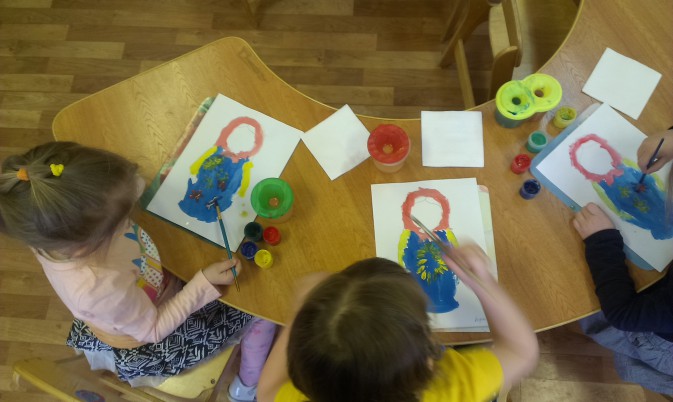 